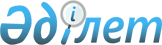 О некоторых вопросах проведения мирных собраний в городе АксуРешение Аксуского городского маслихата Павлодарской области от 8 января 2021 года № 491/73. Зарегистрировано Департаментом юстиции Павлодарской области 8 января 2021 года № 7169.
      Сноска. Заголовок решения в редакции решения Аксуского городского маслихата Павлодарской области от 23.12.2021 № 97/14 (вводится в действие по истечении десяти календарных дней после дня его первого официального опубликования).
      В соответствии с подпунктами 1), 2) пункта 2 статьи 8 Закона Республики Казахстан от 25 мая 2020 года "О порядке организации и проведения мирных собраний в Республике Казахстан", Аксуский городской маслихат РЕШИЛ: 
      1. Определить специализированные места для организации и проведения мирных собраний в городе Аксу согласно приложению 1 к настоящему решению.
      Сноска. Пункт 1 в редакции решения Аксуского городского маслихата Павлодарской области от 23.12.2021 № 97/14 (вводится в действие по истечении десяти календарных дней после дня его первого официального опубликования).


      1-1. Определить порядок использования специализированных мест для организации и проведения мирных собраний, нормы их предельной заполняемости, а также требования к материально-техническому и организационному обеспечению специализированных мест для организации и проведения мирных собраний в городе Аксу согласно приложению 2 к настоящему решению.
      Сноска. Решение дополнено пунктом 1-1 в соответствии с решением Аксуского городского маслихата Павлодарской области от 23.12.2021 № 97/14 (вводится в действие по истечении десяти календарных дней после дня его первого официального опубликования).


      2. Определить границы прилегающих территорий, в которых запрещено проведение пикетирования в городе Аксу согласно приложению 3 к настоящему решению.
      Сноска. Пункт 2 в редакции решения Аксуского городского маслихата Павлодарской области от 23.12.2021 № 97/14 (вводится в действие по истечении десяти календарных дней после дня его первого официального опубликования).

      Сноска. Пункт 3 исключен решением Аксуского городского маслихата Павлодарской области от 23.12.2021 № 97/14 (вводится в действие по истечении десяти календарных дней после дня его первого официального опубликования).


      4. Настоящее решение вводится в действие со дня его первого официального опубликования. Специализированные места для организации и проведения мирных собраний в городе Аксу
      Сноска. Приложение 1 в редакции решения Аксуского городского маслихата Павлодарской области от 23.12.2021 № 97/14 (вводится в действие по истечении десяти календарных дней после дня его первого официального опубликования).
       Специализированные места для организации и проведения мирных собраний в городе Аксу:
      1) город Аксу, улица Абая, площадь перед спортивно-оздоровительным комплексом имени Иманжүсіп Құтпанұлы;
      2) маршрут следования для проведения мирных собраний: город Аксу, улица Абая, от улицы Калинина до улицы Иртышская. Порядок использования специализированных мест для организации и проведения мирных собраний, нормы их предельной заполняемости, а также требования к материально-техническому и организационному обеспечению специализированных мест для организации и проведения мирных собраний в городе Аксу
      Сноска. Приложение 2 в редакции решения Аксуского городского маслихата Павлодарской области от 23.12.2021 № 97/14 (вводится в действие по истечении десяти календарных дней после дня его первого официального опубликования).
      1. Настоящий порядок использования специализированных мест для организации и проведения мирных собраний, нормы их предельной заполняемости, а также требования к материально-техническому и организационному обеспечению специализированных мест для организации и проведения мирных собраний в городе Аксу разработан в соответствии с Законом Республики Казахстан "О порядке организации и проведения мирных собраний в Республике Казахстан" (далее – Закон).
      2. Специализированные места используются с соблюдением санитарных норм и правил пожарной безопасности. Допускается проведение мирных собраний в случае отсутствия информации о проведении в специализированных местах других запланированных официальных, культурных, зрелищных культурно-массовых, физкультурно-оздоровительных, спортивных и иных мероприятий, осуществлении строительно-монтажных работ.
      3. Материально-техническое и организационное обеспечение проведения мирных собраний осуществляется их организатором и участниками за счет собственных средств, а также за счет средств и имущества, собранных и (или) переданных для проведения данных мирных собраний, если Законом и иными законами Республики Казахстан не установлено иное.
      4. Нормы предельной заполняемости специализированных мест для организации и проведения мирных собраний в городе Аксу:
      1) город Аксу, площадь перед спортивно-оздоровительным комплексом имени Иманжүсіп Құтпанұлы, улица Абая, норма предельной заполняемости 200 человек;
      2) маршрут следования для проведения мирных собраний: город Аксу улица Абая, от улицы Калинина до улицы Иртышская, норма предельной заполняемости - 250 человек.
      5. Не допускается установление юрт, палаток, иных сооружений в специализированных местах для организации и проведения мирных собраний без согласия местного исполнительного органа.
      6. В случае, если на проведение мирного собрания в одном и том же месте и (или) по одному и тому же маршруту следования либо в одно и то же время одновременно претендует несколько организаторов мирных собраний, очередность использования указанного места определяется местным исполнительным органом исходя из времени получения им соответствующего уведомления или заявления от организатора мирных собраний.
      7. Минимальное допустимое расстояние между лицами, принимающими участие в мирном собрании, кроме пикетирования, составляет не менее двух метров, в целях сохранения социальной дистанции.
      8. Минимальное допустимое расстояние между лицами, осуществляющими пикетирование, проводимое одним участником, составляет не менее 100 метров.
      9. Мирные собрания не могут начинаться ранее 9 часов и заканчиваться позднее 20 часов по местному времени города Аксу в день проведения мирных собраний. Границы прилегающих территорий, в которых не допускается проведение пикетирования в городе Аксу
      Сноска. Дополнено приложением 3 в соответствии с решением Аксуского городского маслихата Павлодарской области от 23.12.2021 № 97/14 (вводится в действие по истечении десяти календарных дней после дня его первого официального опубликования); в редакции решения от 09.02.2024 № 102/15 (вступает в действие по истечении десяти календарных дней после дня его первого официального опубликования).
      Не допускается проведение пикетирования на расстоянии 800 метров от границ прилегающих территорий следующих объектов:
      1) в местах массовых захоронений;
      2) на объектах железнодорожного, водного, воздушного и автомобильного транспорта и прилегающих к ним территориях;
      3) на территориях, прилегающих к организациям, обеспечивающим обороноспособность, безопасность государства и жизнедеятельность населения;
      4) на территориях, прилегающих к опасным производственным объектам и иным объектам, эксплуатация которых требует соблюдения специальных правил техники безопасности;
      5) на магистральных железнодорожных сетях, магистральных трубопроводах, национальной электрической сети, магистральных линиях связи и прилегающих к ним территориях.
					© 2012. РГП на ПХВ «Институт законодательства и правовой информации Республики Казахстан» Министерства юстиции Республики Казахстан
				
      Председатель сессии Аксуского городского маслихата 

А. Тугельбаев

      Секретарь Аксуского городского маслихата 

М. Омаргалиев
Приложение 1
к решению Аксуского
городского маслихата
от 8 января 2021 года
№ 491/73Приложение 2
к решению Аксуского
городского маслихата
от 8 января 2021 года
№ 491/73Приложение 3
к решению Аксуского
городского маслихата
от 23 декабря 2021 года
№ 97/14